  ANEXO 1
1.-    D A T O S     G E N E R A L E S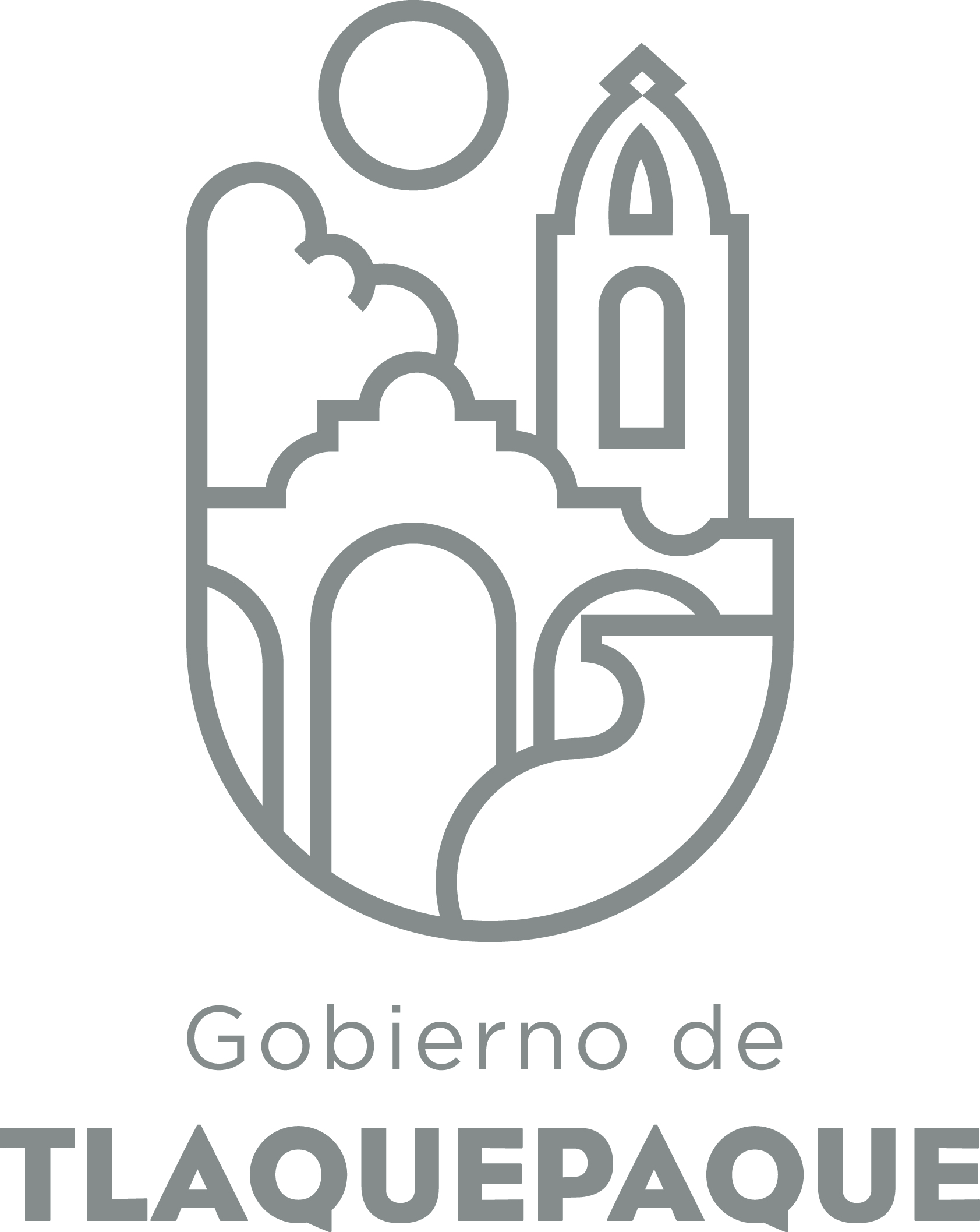 ANEXO 22.-   O P E R A C I Ó N    D E    L A    P R O P U E S T AElaborado por: DGPP / PP / PLV DIRECCIÓN GENERAL DE POLÍTICAS PÚBLICASCARATULA PARA LA ELABORACIÓN DE PROYECTOS.A)Nombre del programa/proyecto/servicio/campañaA)Nombre del programa/proyecto/servicio/campañaA)Nombre del programa/proyecto/servicio/campañaA)Nombre del programa/proyecto/servicio/campañaRestauración  a Espacios Públicos Restauración  a Espacios Públicos Restauración  a Espacios Públicos Restauración  a Espacios Públicos Restauración  a Espacios Públicos Restauración  a Espacios Públicos EjeEje22B) Dirección o Área ResponsableB) Dirección o Área ResponsableB) Dirección o Área ResponsableB) Dirección o Área ResponsableDirección de Mejoramiento Urbano, Área de Imagen Urbana Dirección de Mejoramiento Urbano, Área de Imagen Urbana Dirección de Mejoramiento Urbano, Área de Imagen Urbana Dirección de Mejoramiento Urbano, Área de Imagen Urbana Dirección de Mejoramiento Urbano, Área de Imagen Urbana Dirección de Mejoramiento Urbano, Área de Imagen Urbana EstrategiaEstrategia2.12.1C)  Problemática que atiende la propuestaC)  Problemática que atiende la propuestaC)  Problemática que atiende la propuestaC)  Problemática que atiende la propuestaLos levantamientos físicos para conocer las características de San Pedro Tlaquepaque; se detectaron graves deficiencias en la imagen urbana del lugar restringiéndose al tránsito por las principales avenidas y sitios de interés; sin embargo se detectó que casi todos los problemas presentes en las grandes avenidas, puntos de interés más frecuentados y en aquellas zonas o lugares destacados, el problema se reproduce. En la Zona Centro, por ejemplo, prevalece la irregularidad en fachadas, alturas, acabados, anchos de banquetas (cuando no, la inexistencia de éstas), colores, invasión de vía pública, etcétera .Sin embargo, en cuanto a estructura, su configuración reticular podría facilitarle el orden en lo que a funcionamiento e integralidad visual, plástica y formal se refiere. Para el resto del municipio, esto ya no es tan automático, las Zonas fuera de la cabecera municipal se caracterizan  por tener una traza irregular y una composición de elementos urbanos y de usos más diversificados que la anterior, sin embargo, en algunos sectores de esta zona, por ejemplo, algunas áreas habitacionales guardan más concordancia entre sí. Dado que predominan los usos en vivienda del tipo multifamiliar, el esquema de configuración está más estandarizado, a diferencia de la cabecera municipal generando mayor vandalismo con  Grafiti.  A grandes rasgos, este es el  fenómeno  resultante del análisis del municipio  que domina:Estabilización de crecimiento demográfico. Los resultados provenientes del cálculo de las tasas de crecimiento poblacional indican una marcada disminución de los ritmos de crecimiento, caracterizada principalmente por una baja en los flujos migratorios y un equilibrio en el crecimiento natural de la población. La estructura demográfica no sufrirá variaciones significativas en cuanto a crecimiento poblacional y distribución de la población por sexo, pero sí en la composición de grupos. La cobertura de la red de infraestructura y del equipamiento urbano actual, se ubica en niveles aceptables, pero con la recomposición de los grupos de edad, también tendrá que reconvertirse con la finalidad de cubrir las demandas futuras.Los levantamientos físicos para conocer las características de San Pedro Tlaquepaque; se detectaron graves deficiencias en la imagen urbana del lugar restringiéndose al tránsito por las principales avenidas y sitios de interés; sin embargo se detectó que casi todos los problemas presentes en las grandes avenidas, puntos de interés más frecuentados y en aquellas zonas o lugares destacados, el problema se reproduce. En la Zona Centro, por ejemplo, prevalece la irregularidad en fachadas, alturas, acabados, anchos de banquetas (cuando no, la inexistencia de éstas), colores, invasión de vía pública, etcétera .Sin embargo, en cuanto a estructura, su configuración reticular podría facilitarle el orden en lo que a funcionamiento e integralidad visual, plástica y formal se refiere. Para el resto del municipio, esto ya no es tan automático, las Zonas fuera de la cabecera municipal se caracterizan  por tener una traza irregular y una composición de elementos urbanos y de usos más diversificados que la anterior, sin embargo, en algunos sectores de esta zona, por ejemplo, algunas áreas habitacionales guardan más concordancia entre sí. Dado que predominan los usos en vivienda del tipo multifamiliar, el esquema de configuración está más estandarizado, a diferencia de la cabecera municipal generando mayor vandalismo con  Grafiti.  A grandes rasgos, este es el  fenómeno  resultante del análisis del municipio  que domina:Estabilización de crecimiento demográfico. Los resultados provenientes del cálculo de las tasas de crecimiento poblacional indican una marcada disminución de los ritmos de crecimiento, caracterizada principalmente por una baja en los flujos migratorios y un equilibrio en el crecimiento natural de la población. La estructura demográfica no sufrirá variaciones significativas en cuanto a crecimiento poblacional y distribución de la población por sexo, pero sí en la composición de grupos. La cobertura de la red de infraestructura y del equipamiento urbano actual, se ubica en niveles aceptables, pero con la recomposición de los grupos de edad, también tendrá que reconvertirse con la finalidad de cubrir las demandas futuras.Los levantamientos físicos para conocer las características de San Pedro Tlaquepaque; se detectaron graves deficiencias en la imagen urbana del lugar restringiéndose al tránsito por las principales avenidas y sitios de interés; sin embargo se detectó que casi todos los problemas presentes en las grandes avenidas, puntos de interés más frecuentados y en aquellas zonas o lugares destacados, el problema se reproduce. En la Zona Centro, por ejemplo, prevalece la irregularidad en fachadas, alturas, acabados, anchos de banquetas (cuando no, la inexistencia de éstas), colores, invasión de vía pública, etcétera .Sin embargo, en cuanto a estructura, su configuración reticular podría facilitarle el orden en lo que a funcionamiento e integralidad visual, plástica y formal se refiere. Para el resto del municipio, esto ya no es tan automático, las Zonas fuera de la cabecera municipal se caracterizan  por tener una traza irregular y una composición de elementos urbanos y de usos más diversificados que la anterior, sin embargo, en algunos sectores de esta zona, por ejemplo, algunas áreas habitacionales guardan más concordancia entre sí. Dado que predominan los usos en vivienda del tipo multifamiliar, el esquema de configuración está más estandarizado, a diferencia de la cabecera municipal generando mayor vandalismo con  Grafiti.  A grandes rasgos, este es el  fenómeno  resultante del análisis del municipio  que domina:Estabilización de crecimiento demográfico. Los resultados provenientes del cálculo de las tasas de crecimiento poblacional indican una marcada disminución de los ritmos de crecimiento, caracterizada principalmente por una baja en los flujos migratorios y un equilibrio en el crecimiento natural de la población. La estructura demográfica no sufrirá variaciones significativas en cuanto a crecimiento poblacional y distribución de la población por sexo, pero sí en la composición de grupos. La cobertura de la red de infraestructura y del equipamiento urbano actual, se ubica en niveles aceptables, pero con la recomposición de los grupos de edad, también tendrá que reconvertirse con la finalidad de cubrir las demandas futuras.Los levantamientos físicos para conocer las características de San Pedro Tlaquepaque; se detectaron graves deficiencias en la imagen urbana del lugar restringiéndose al tránsito por las principales avenidas y sitios de interés; sin embargo se detectó que casi todos los problemas presentes en las grandes avenidas, puntos de interés más frecuentados y en aquellas zonas o lugares destacados, el problema se reproduce. En la Zona Centro, por ejemplo, prevalece la irregularidad en fachadas, alturas, acabados, anchos de banquetas (cuando no, la inexistencia de éstas), colores, invasión de vía pública, etcétera .Sin embargo, en cuanto a estructura, su configuración reticular podría facilitarle el orden en lo que a funcionamiento e integralidad visual, plástica y formal se refiere. Para el resto del municipio, esto ya no es tan automático, las Zonas fuera de la cabecera municipal se caracterizan  por tener una traza irregular y una composición de elementos urbanos y de usos más diversificados que la anterior, sin embargo, en algunos sectores de esta zona, por ejemplo, algunas áreas habitacionales guardan más concordancia entre sí. Dado que predominan los usos en vivienda del tipo multifamiliar, el esquema de configuración está más estandarizado, a diferencia de la cabecera municipal generando mayor vandalismo con  Grafiti.  A grandes rasgos, este es el  fenómeno  resultante del análisis del municipio  que domina:Estabilización de crecimiento demográfico. Los resultados provenientes del cálculo de las tasas de crecimiento poblacional indican una marcada disminución de los ritmos de crecimiento, caracterizada principalmente por una baja en los flujos migratorios y un equilibrio en el crecimiento natural de la población. La estructura demográfica no sufrirá variaciones significativas en cuanto a crecimiento poblacional y distribución de la población por sexo, pero sí en la composición de grupos. La cobertura de la red de infraestructura y del equipamiento urbano actual, se ubica en niveles aceptables, pero con la recomposición de los grupos de edad, también tendrá que reconvertirse con la finalidad de cubrir las demandas futuras.Los levantamientos físicos para conocer las características de San Pedro Tlaquepaque; se detectaron graves deficiencias en la imagen urbana del lugar restringiéndose al tránsito por las principales avenidas y sitios de interés; sin embargo se detectó que casi todos los problemas presentes en las grandes avenidas, puntos de interés más frecuentados y en aquellas zonas o lugares destacados, el problema se reproduce. En la Zona Centro, por ejemplo, prevalece la irregularidad en fachadas, alturas, acabados, anchos de banquetas (cuando no, la inexistencia de éstas), colores, invasión de vía pública, etcétera .Sin embargo, en cuanto a estructura, su configuración reticular podría facilitarle el orden en lo que a funcionamiento e integralidad visual, plástica y formal se refiere. Para el resto del municipio, esto ya no es tan automático, las Zonas fuera de la cabecera municipal se caracterizan  por tener una traza irregular y una composición de elementos urbanos y de usos más diversificados que la anterior, sin embargo, en algunos sectores de esta zona, por ejemplo, algunas áreas habitacionales guardan más concordancia entre sí. Dado que predominan los usos en vivienda del tipo multifamiliar, el esquema de configuración está más estandarizado, a diferencia de la cabecera municipal generando mayor vandalismo con  Grafiti.  A grandes rasgos, este es el  fenómeno  resultante del análisis del municipio  que domina:Estabilización de crecimiento demográfico. Los resultados provenientes del cálculo de las tasas de crecimiento poblacional indican una marcada disminución de los ritmos de crecimiento, caracterizada principalmente por una baja en los flujos migratorios y un equilibrio en el crecimiento natural de la población. La estructura demográfica no sufrirá variaciones significativas en cuanto a crecimiento poblacional y distribución de la población por sexo, pero sí en la composición de grupos. La cobertura de la red de infraestructura y del equipamiento urbano actual, se ubica en niveles aceptables, pero con la recomposición de los grupos de edad, también tendrá que reconvertirse con la finalidad de cubrir las demandas futuras.Los levantamientos físicos para conocer las características de San Pedro Tlaquepaque; se detectaron graves deficiencias en la imagen urbana del lugar restringiéndose al tránsito por las principales avenidas y sitios de interés; sin embargo se detectó que casi todos los problemas presentes en las grandes avenidas, puntos de interés más frecuentados y en aquellas zonas o lugares destacados, el problema se reproduce. En la Zona Centro, por ejemplo, prevalece la irregularidad en fachadas, alturas, acabados, anchos de banquetas (cuando no, la inexistencia de éstas), colores, invasión de vía pública, etcétera .Sin embargo, en cuanto a estructura, su configuración reticular podría facilitarle el orden en lo que a funcionamiento e integralidad visual, plástica y formal se refiere. Para el resto del municipio, esto ya no es tan automático, las Zonas fuera de la cabecera municipal se caracterizan  por tener una traza irregular y una composición de elementos urbanos y de usos más diversificados que la anterior, sin embargo, en algunos sectores de esta zona, por ejemplo, algunas áreas habitacionales guardan más concordancia entre sí. Dado que predominan los usos en vivienda del tipo multifamiliar, el esquema de configuración está más estandarizado, a diferencia de la cabecera municipal generando mayor vandalismo con  Grafiti.  A grandes rasgos, este es el  fenómeno  resultante del análisis del municipio  que domina:Estabilización de crecimiento demográfico. Los resultados provenientes del cálculo de las tasas de crecimiento poblacional indican una marcada disminución de los ritmos de crecimiento, caracterizada principalmente por una baja en los flujos migratorios y un equilibrio en el crecimiento natural de la población. La estructura demográfica no sufrirá variaciones significativas en cuanto a crecimiento poblacional y distribución de la población por sexo, pero sí en la composición de grupos. La cobertura de la red de infraestructura y del equipamiento urbano actual, se ubica en niveles aceptables, pero con la recomposición de los grupos de edad, también tendrá que reconvertirse con la finalidad de cubrir las demandas futuras.Línea de AcciónLínea de AcciónC)  Problemática que atiende la propuestaC)  Problemática que atiende la propuestaC)  Problemática que atiende la propuestaC)  Problemática que atiende la propuestaLos levantamientos físicos para conocer las características de San Pedro Tlaquepaque; se detectaron graves deficiencias en la imagen urbana del lugar restringiéndose al tránsito por las principales avenidas y sitios de interés; sin embargo se detectó que casi todos los problemas presentes en las grandes avenidas, puntos de interés más frecuentados y en aquellas zonas o lugares destacados, el problema se reproduce. En la Zona Centro, por ejemplo, prevalece la irregularidad en fachadas, alturas, acabados, anchos de banquetas (cuando no, la inexistencia de éstas), colores, invasión de vía pública, etcétera .Sin embargo, en cuanto a estructura, su configuración reticular podría facilitarle el orden en lo que a funcionamiento e integralidad visual, plástica y formal se refiere. Para el resto del municipio, esto ya no es tan automático, las Zonas fuera de la cabecera municipal se caracterizan  por tener una traza irregular y una composición de elementos urbanos y de usos más diversificados que la anterior, sin embargo, en algunos sectores de esta zona, por ejemplo, algunas áreas habitacionales guardan más concordancia entre sí. Dado que predominan los usos en vivienda del tipo multifamiliar, el esquema de configuración está más estandarizado, a diferencia de la cabecera municipal generando mayor vandalismo con  Grafiti.  A grandes rasgos, este es el  fenómeno  resultante del análisis del municipio  que domina:Estabilización de crecimiento demográfico. Los resultados provenientes del cálculo de las tasas de crecimiento poblacional indican una marcada disminución de los ritmos de crecimiento, caracterizada principalmente por una baja en los flujos migratorios y un equilibrio en el crecimiento natural de la población. La estructura demográfica no sufrirá variaciones significativas en cuanto a crecimiento poblacional y distribución de la población por sexo, pero sí en la composición de grupos. La cobertura de la red de infraestructura y del equipamiento urbano actual, se ubica en niveles aceptables, pero con la recomposición de los grupos de edad, también tendrá que reconvertirse con la finalidad de cubrir las demandas futuras.Los levantamientos físicos para conocer las características de San Pedro Tlaquepaque; se detectaron graves deficiencias en la imagen urbana del lugar restringiéndose al tránsito por las principales avenidas y sitios de interés; sin embargo se detectó que casi todos los problemas presentes en las grandes avenidas, puntos de interés más frecuentados y en aquellas zonas o lugares destacados, el problema se reproduce. En la Zona Centro, por ejemplo, prevalece la irregularidad en fachadas, alturas, acabados, anchos de banquetas (cuando no, la inexistencia de éstas), colores, invasión de vía pública, etcétera .Sin embargo, en cuanto a estructura, su configuración reticular podría facilitarle el orden en lo que a funcionamiento e integralidad visual, plástica y formal se refiere. Para el resto del municipio, esto ya no es tan automático, las Zonas fuera de la cabecera municipal se caracterizan  por tener una traza irregular y una composición de elementos urbanos y de usos más diversificados que la anterior, sin embargo, en algunos sectores de esta zona, por ejemplo, algunas áreas habitacionales guardan más concordancia entre sí. Dado que predominan los usos en vivienda del tipo multifamiliar, el esquema de configuración está más estandarizado, a diferencia de la cabecera municipal generando mayor vandalismo con  Grafiti.  A grandes rasgos, este es el  fenómeno  resultante del análisis del municipio  que domina:Estabilización de crecimiento demográfico. Los resultados provenientes del cálculo de las tasas de crecimiento poblacional indican una marcada disminución de los ritmos de crecimiento, caracterizada principalmente por una baja en los flujos migratorios y un equilibrio en el crecimiento natural de la población. La estructura demográfica no sufrirá variaciones significativas en cuanto a crecimiento poblacional y distribución de la población por sexo, pero sí en la composición de grupos. La cobertura de la red de infraestructura y del equipamiento urbano actual, se ubica en niveles aceptables, pero con la recomposición de los grupos de edad, también tendrá que reconvertirse con la finalidad de cubrir las demandas futuras.Los levantamientos físicos para conocer las características de San Pedro Tlaquepaque; se detectaron graves deficiencias en la imagen urbana del lugar restringiéndose al tránsito por las principales avenidas y sitios de interés; sin embargo se detectó que casi todos los problemas presentes en las grandes avenidas, puntos de interés más frecuentados y en aquellas zonas o lugares destacados, el problema se reproduce. En la Zona Centro, por ejemplo, prevalece la irregularidad en fachadas, alturas, acabados, anchos de banquetas (cuando no, la inexistencia de éstas), colores, invasión de vía pública, etcétera .Sin embargo, en cuanto a estructura, su configuración reticular podría facilitarle el orden en lo que a funcionamiento e integralidad visual, plástica y formal se refiere. Para el resto del municipio, esto ya no es tan automático, las Zonas fuera de la cabecera municipal se caracterizan  por tener una traza irregular y una composición de elementos urbanos y de usos más diversificados que la anterior, sin embargo, en algunos sectores de esta zona, por ejemplo, algunas áreas habitacionales guardan más concordancia entre sí. Dado que predominan los usos en vivienda del tipo multifamiliar, el esquema de configuración está más estandarizado, a diferencia de la cabecera municipal generando mayor vandalismo con  Grafiti.  A grandes rasgos, este es el  fenómeno  resultante del análisis del municipio  que domina:Estabilización de crecimiento demográfico. Los resultados provenientes del cálculo de las tasas de crecimiento poblacional indican una marcada disminución de los ritmos de crecimiento, caracterizada principalmente por una baja en los flujos migratorios y un equilibrio en el crecimiento natural de la población. La estructura demográfica no sufrirá variaciones significativas en cuanto a crecimiento poblacional y distribución de la población por sexo, pero sí en la composición de grupos. La cobertura de la red de infraestructura y del equipamiento urbano actual, se ubica en niveles aceptables, pero con la recomposición de los grupos de edad, también tendrá que reconvertirse con la finalidad de cubrir las demandas futuras.Los levantamientos físicos para conocer las características de San Pedro Tlaquepaque; se detectaron graves deficiencias en la imagen urbana del lugar restringiéndose al tránsito por las principales avenidas y sitios de interés; sin embargo se detectó que casi todos los problemas presentes en las grandes avenidas, puntos de interés más frecuentados y en aquellas zonas o lugares destacados, el problema se reproduce. En la Zona Centro, por ejemplo, prevalece la irregularidad en fachadas, alturas, acabados, anchos de banquetas (cuando no, la inexistencia de éstas), colores, invasión de vía pública, etcétera .Sin embargo, en cuanto a estructura, su configuración reticular podría facilitarle el orden en lo que a funcionamiento e integralidad visual, plástica y formal se refiere. Para el resto del municipio, esto ya no es tan automático, las Zonas fuera de la cabecera municipal se caracterizan  por tener una traza irregular y una composición de elementos urbanos y de usos más diversificados que la anterior, sin embargo, en algunos sectores de esta zona, por ejemplo, algunas áreas habitacionales guardan más concordancia entre sí. Dado que predominan los usos en vivienda del tipo multifamiliar, el esquema de configuración está más estandarizado, a diferencia de la cabecera municipal generando mayor vandalismo con  Grafiti.  A grandes rasgos, este es el  fenómeno  resultante del análisis del municipio  que domina:Estabilización de crecimiento demográfico. Los resultados provenientes del cálculo de las tasas de crecimiento poblacional indican una marcada disminución de los ritmos de crecimiento, caracterizada principalmente por una baja en los flujos migratorios y un equilibrio en el crecimiento natural de la población. La estructura demográfica no sufrirá variaciones significativas en cuanto a crecimiento poblacional y distribución de la población por sexo, pero sí en la composición de grupos. La cobertura de la red de infraestructura y del equipamiento urbano actual, se ubica en niveles aceptables, pero con la recomposición de los grupos de edad, también tendrá que reconvertirse con la finalidad de cubrir las demandas futuras.Los levantamientos físicos para conocer las características de San Pedro Tlaquepaque; se detectaron graves deficiencias en la imagen urbana del lugar restringiéndose al tránsito por las principales avenidas y sitios de interés; sin embargo se detectó que casi todos los problemas presentes en las grandes avenidas, puntos de interés más frecuentados y en aquellas zonas o lugares destacados, el problema se reproduce. En la Zona Centro, por ejemplo, prevalece la irregularidad en fachadas, alturas, acabados, anchos de banquetas (cuando no, la inexistencia de éstas), colores, invasión de vía pública, etcétera .Sin embargo, en cuanto a estructura, su configuración reticular podría facilitarle el orden en lo que a funcionamiento e integralidad visual, plástica y formal se refiere. Para el resto del municipio, esto ya no es tan automático, las Zonas fuera de la cabecera municipal se caracterizan  por tener una traza irregular y una composición de elementos urbanos y de usos más diversificados que la anterior, sin embargo, en algunos sectores de esta zona, por ejemplo, algunas áreas habitacionales guardan más concordancia entre sí. Dado que predominan los usos en vivienda del tipo multifamiliar, el esquema de configuración está más estandarizado, a diferencia de la cabecera municipal generando mayor vandalismo con  Grafiti.  A grandes rasgos, este es el  fenómeno  resultante del análisis del municipio  que domina:Estabilización de crecimiento demográfico. Los resultados provenientes del cálculo de las tasas de crecimiento poblacional indican una marcada disminución de los ritmos de crecimiento, caracterizada principalmente por una baja en los flujos migratorios y un equilibrio en el crecimiento natural de la población. La estructura demográfica no sufrirá variaciones significativas en cuanto a crecimiento poblacional y distribución de la población por sexo, pero sí en la composición de grupos. La cobertura de la red de infraestructura y del equipamiento urbano actual, se ubica en niveles aceptables, pero con la recomposición de los grupos de edad, también tendrá que reconvertirse con la finalidad de cubrir las demandas futuras.Los levantamientos físicos para conocer las características de San Pedro Tlaquepaque; se detectaron graves deficiencias en la imagen urbana del lugar restringiéndose al tránsito por las principales avenidas y sitios de interés; sin embargo se detectó que casi todos los problemas presentes en las grandes avenidas, puntos de interés más frecuentados y en aquellas zonas o lugares destacados, el problema se reproduce. En la Zona Centro, por ejemplo, prevalece la irregularidad en fachadas, alturas, acabados, anchos de banquetas (cuando no, la inexistencia de éstas), colores, invasión de vía pública, etcétera .Sin embargo, en cuanto a estructura, su configuración reticular podría facilitarle el orden en lo que a funcionamiento e integralidad visual, plástica y formal se refiere. Para el resto del municipio, esto ya no es tan automático, las Zonas fuera de la cabecera municipal se caracterizan  por tener una traza irregular y una composición de elementos urbanos y de usos más diversificados que la anterior, sin embargo, en algunos sectores de esta zona, por ejemplo, algunas áreas habitacionales guardan más concordancia entre sí. Dado que predominan los usos en vivienda del tipo multifamiliar, el esquema de configuración está más estandarizado, a diferencia de la cabecera municipal generando mayor vandalismo con  Grafiti.  A grandes rasgos, este es el  fenómeno  resultante del análisis del municipio  que domina:Estabilización de crecimiento demográfico. Los resultados provenientes del cálculo de las tasas de crecimiento poblacional indican una marcada disminución de los ritmos de crecimiento, caracterizada principalmente por una baja en los flujos migratorios y un equilibrio en el crecimiento natural de la población. La estructura demográfica no sufrirá variaciones significativas en cuanto a crecimiento poblacional y distribución de la población por sexo, pero sí en la composición de grupos. La cobertura de la red de infraestructura y del equipamiento urbano actual, se ubica en niveles aceptables, pero con la recomposición de los grupos de edad, también tendrá que reconvertirse con la finalidad de cubrir las demandas futuras.No. de PP EspecialNo. de PP EspecialD) Ubicación Geográfica / Cobertura  de ColoniasD) Ubicación Geográfica / Cobertura  de ColoniasD) Ubicación Geográfica / Cobertura  de ColoniasD) Ubicación Geográfica / Cobertura  de Colonias100% del Municipio 100% del Municipio 100% del Municipio 100% del Municipio 100% del Municipio 100% del Municipio  Indicador ASE Indicador ASED) Ubicación Geográfica / Cobertura  de ColoniasD) Ubicación Geográfica / Cobertura  de ColoniasD) Ubicación Geográfica / Cobertura  de ColoniasD) Ubicación Geográfica / Cobertura  de Colonias100% del Municipio 100% del Municipio 100% del Municipio 100% del Municipio 100% del Municipio 100% del Municipio ZAPZAPE) Nombre del Enlace o ResponsableE) Nombre del Enlace o ResponsableE) Nombre del Enlace o ResponsableE) Nombre del Enlace o ResponsableIng. Abel Casillas BenítesIng. Abel Casillas BenítesIng. Abel Casillas BenítesIng. Abel Casillas BenítesIng. Abel Casillas BenítesIng. Abel Casillas BenítesVinc al PNDVinc al PNDF) Objetivo específicoF) Objetivo específicoF) Objetivo específicoF) Objetivo específicoEspacios Públicos Recuperados y RehabilitadosEspacios Públicos Recuperados y RehabilitadosEspacios Públicos Recuperados y RehabilitadosEspacios Públicos Recuperados y RehabilitadosEspacios Públicos Recuperados y RehabilitadosEspacios Públicos Recuperados y RehabilitadosVinc al PEDVinc al PEDF) Objetivo específicoF) Objetivo específicoF) Objetivo específicoF) Objetivo específicoEspacios Públicos Recuperados y RehabilitadosEspacios Públicos Recuperados y RehabilitadosEspacios Públicos Recuperados y RehabilitadosEspacios Públicos Recuperados y RehabilitadosEspacios Públicos Recuperados y RehabilitadosEspacios Públicos Recuperados y RehabilitadosVinc al PMetDVinc al PMetDG) Perfil de la población atendida o beneficiariosG) Perfil de la población atendida o beneficiariosG) Perfil de la población atendida o beneficiariosG) Perfil de la población atendida o beneficiarios622, 535622, 535622, 535622, 535622, 535622, 535622, 535622, 535622, 535622, 535H) Tipo de propuestaH) Tipo de propuestaH) Tipo de propuestaH) Tipo de propuestaH) Tipo de propuestaJ) No de BeneficiariosJ) No de BeneficiariosK) Fecha de InicioK) Fecha de InicioK) Fecha de InicioFecha de CierreFecha de CierreFecha de CierreFecha de CierreProgramaCampañaServicioProyectoProyectoHombresMujeresENERO 2018ENERO 2018ENERO 2018	DICIEMBRE 2018	DICIEMBRE 2018	DICIEMBRE 2018	DICIEMBRE 2018X327, 305336, 369FedEdoMpioxxxxI) Monto total estimadoI) Monto total estimadoI) Monto total estimadoFuente de financiamientoFuente de financiamientoA)Actividades a realizar para la obtención del producto esperado  CAPTACION DE DENUNCIAS
 ANALIZAR LA DENUNCIA
 ATENCION DE LA DENUNCIA
 IDENTIFICAR ESPACIOS PUBLICOS PARA LA RESTAURACION
 LEVANTAMIENTO Y REGISTRO DE INFORMACION 
 IDENTIFICAR CUADRILLAS
 ASIGNACION DE CARGAS DE TRABAJO
 RESTAURACION DE LOS ESPACIOS PUBLICOS  CAPTACION DE DENUNCIAS
 ANALIZAR LA DENUNCIA
 ATENCION DE LA DENUNCIA
 IDENTIFICAR ESPACIOS PUBLICOS PARA LA RESTAURACION
 LEVANTAMIENTO Y REGISTRO DE INFORMACION 
 IDENTIFICAR CUADRILLAS
 ASIGNACION DE CARGAS DE TRABAJO
 RESTAURACION DE LOS ESPACIOS PUBLICOS  CAPTACION DE DENUNCIAS
 ANALIZAR LA DENUNCIA
 ATENCION DE LA DENUNCIA
 IDENTIFICAR ESPACIOS PUBLICOS PARA LA RESTAURACION
 LEVANTAMIENTO Y REGISTRO DE INFORMACION 
 IDENTIFICAR CUADRILLAS
 ASIGNACION DE CARGAS DE TRABAJO
 RESTAURACION DE LOS ESPACIOS PUBLICOS  CAPTACION DE DENUNCIAS
 ANALIZAR LA DENUNCIA
 ATENCION DE LA DENUNCIA
 IDENTIFICAR ESPACIOS PUBLICOS PARA LA RESTAURACION
 LEVANTAMIENTO Y REGISTRO DE INFORMACION 
 IDENTIFICAR CUADRILLAS
 ASIGNACION DE CARGAS DE TRABAJO
 RESTAURACION DE LOS ESPACIOS PUBLICOS  CAPTACION DE DENUNCIAS
 ANALIZAR LA DENUNCIA
 ATENCION DE LA DENUNCIA
 IDENTIFICAR ESPACIOS PUBLICOS PARA LA RESTAURACION
 LEVANTAMIENTO Y REGISTRO DE INFORMACION 
 IDENTIFICAR CUADRILLAS
 ASIGNACION DE CARGAS DE TRABAJO
 RESTAURACION DE LOS ESPACIOS PUBLICOS  CAPTACION DE DENUNCIAS
 ANALIZAR LA DENUNCIA
 ATENCION DE LA DENUNCIA
 IDENTIFICAR ESPACIOS PUBLICOS PARA LA RESTAURACION
 LEVANTAMIENTO Y REGISTRO DE INFORMACION 
 IDENTIFICAR CUADRILLAS
 ASIGNACION DE CARGAS DE TRABAJO
 RESTAURACION DE LOS ESPACIOS PUBLICOS  CAPTACION DE DENUNCIAS
 ANALIZAR LA DENUNCIA
 ATENCION DE LA DENUNCIA
 IDENTIFICAR ESPACIOS PUBLICOS PARA LA RESTAURACION
 LEVANTAMIENTO Y REGISTRO DE INFORMACION 
 IDENTIFICAR CUADRILLAS
 ASIGNACION DE CARGAS DE TRABAJO
 RESTAURACION DE LOS ESPACIOS PUBLICOS  CAPTACION DE DENUNCIAS
 ANALIZAR LA DENUNCIA
 ATENCION DE LA DENUNCIA
 IDENTIFICAR ESPACIOS PUBLICOS PARA LA RESTAURACION
 LEVANTAMIENTO Y REGISTRO DE INFORMACION 
 IDENTIFICAR CUADRILLAS
 ASIGNACION DE CARGAS DE TRABAJO
 RESTAURACION DE LOS ESPACIOS PUBLICOS  CAPTACION DE DENUNCIAS
 ANALIZAR LA DENUNCIA
 ATENCION DE LA DENUNCIA
 IDENTIFICAR ESPACIOS PUBLICOS PARA LA RESTAURACION
 LEVANTAMIENTO Y REGISTRO DE INFORMACION 
 IDENTIFICAR CUADRILLAS
 ASIGNACION DE CARGAS DE TRABAJO
 RESTAURACION DE LOS ESPACIOS PUBLICOS  CAPTACION DE DENUNCIAS
 ANALIZAR LA DENUNCIA
 ATENCION DE LA DENUNCIA
 IDENTIFICAR ESPACIOS PUBLICOS PARA LA RESTAURACION
 LEVANTAMIENTO Y REGISTRO DE INFORMACION 
 IDENTIFICAR CUADRILLAS
 ASIGNACION DE CARGAS DE TRABAJO
 RESTAURACION DE LOS ESPACIOS PUBLICOS  CAPTACION DE DENUNCIAS
 ANALIZAR LA DENUNCIA
 ATENCION DE LA DENUNCIA
 IDENTIFICAR ESPACIOS PUBLICOS PARA LA RESTAURACION
 LEVANTAMIENTO Y REGISTRO DE INFORMACION 
 IDENTIFICAR CUADRILLAS
 ASIGNACION DE CARGAS DE TRABAJO
 RESTAURACION DE LOS ESPACIOS PUBLICOS  CAPTACION DE DENUNCIAS
 ANALIZAR LA DENUNCIA
 ATENCION DE LA DENUNCIA
 IDENTIFICAR ESPACIOS PUBLICOS PARA LA RESTAURACION
 LEVANTAMIENTO Y REGISTRO DE INFORMACION 
 IDENTIFICAR CUADRILLAS
 ASIGNACION DE CARGAS DE TRABAJO
 RESTAURACION DE LOS ESPACIOS PUBLICOS  CAPTACION DE DENUNCIAS
 ANALIZAR LA DENUNCIA
 ATENCION DE LA DENUNCIA
 IDENTIFICAR ESPACIOS PUBLICOS PARA LA RESTAURACION
 LEVANTAMIENTO Y REGISTRO DE INFORMACION 
 IDENTIFICAR CUADRILLAS
 ASIGNACION DE CARGAS DE TRABAJO
 RESTAURACION DE LOS ESPACIOS PUBLICOS  CAPTACION DE DENUNCIAS
 ANALIZAR LA DENUNCIA
 ATENCION DE LA DENUNCIA
 IDENTIFICAR ESPACIOS PUBLICOS PARA LA RESTAURACION
 LEVANTAMIENTO Y REGISTRO DE INFORMACION 
 IDENTIFICAR CUADRILLAS
 ASIGNACION DE CARGAS DE TRABAJO
 RESTAURACION DE LOS ESPACIOS PUBLICOS B) Principal producto esperado (base para el establecimiento de metas)NUMERICONUMERICONUMERICONUMERICONUMERICONUMERICONUMERICONUMERICONUMERICONUMERICONUMERICONUMERICONUMERICONUMERICOIndicador de Resultados vinculado al PMD según Línea de Acción Indicador vinculado a los Objetivos de Desarrollo Sostenible AlcanceCorto PlazoCorto PlazoCorto PlazoMediano PlazoMediano PlazoMediano PlazoMediano PlazoMediano PlazoMediano PlazoLargo PlazoLargo PlazoLargo PlazoLargo PlazoLargo PlazoAlcanceC) Valor Inicial de la MetaValor final de la MetaValor final de la MetaValor final de la MetaValor final de la MetaValor final de la MetaValor final de la MetaNombre del IndicadorNombre del IndicadorNombre del IndicadorNombre del IndicadorFórmula del Indicador Fórmula del Indicador Fórmula del Indicador Fórmula del Indicador 73%  27%27%27%27%27%27%Porcentaje total de Espacios Públicos Recuperados y Rehabilitados Porcentaje total de Espacios Públicos Recuperados y Rehabilitados Porcentaje total de Espacios Públicos Recuperados y Rehabilitados Porcentaje total de Espacios Públicos Recuperados y Rehabilitados (Número de espacios públicos recuperados y rehabilitados  / número total de espacios públicos) x 100 (Número de espacios públicos recuperados y rehabilitados  / número total de espacios públicos) x 100 (Número de espacios públicos recuperados y rehabilitados  / número total de espacios públicos) x 100 (Número de espacios públicos recuperados y rehabilitados  / número total de espacios públicos) x 100 Clave de presupuesto determinada en Finanzas para la etiquetación de recursosClave de presupuesto determinada en Finanzas para la etiquetación de recursosClave de presupuesto determinada en Finanzas para la etiquetación de recursosClave de presupuesto determinada en Finanzas para la etiquetación de recursosClave de presupuesto determinada en Finanzas para la etiquetación de recursosClave de presupuesto determinada en Finanzas para la etiquetación de recursosClave de presupuesto determinada en Finanzas para la etiquetación de recursosCronograma Anual  de ActividadesCronograma Anual  de ActividadesCronograma Anual  de ActividadesCronograma Anual  de ActividadesCronograma Anual  de ActividadesCronograma Anual  de ActividadesCronograma Anual  de ActividadesCronograma Anual  de ActividadesCronograma Anual  de ActividadesCronograma Anual  de ActividadesCronograma Anual  de ActividadesCronograma Anual  de ActividadesCronograma Anual  de ActividadesCronograma Anual  de ActividadesCronograma Anual  de ActividadesD) Actividades a realizar para la obtención del producto esperado ENEFEBMARMARABRMAYJUNJULAGSSEPSEPOCTNOVDICCAPTACION DE DENUNCIASANALIZAR LA DENUNCIAATENCION DE LA DENUNCIA IDENTIFICAR ESPACIOS PUBLICOS PARA LEVANTAMIENTO Y REGISTRO DE INFORMACIONIDENTIFICAR CUADRILLASASIGNACION DE CARGAS DE TRABAJORESTAURACION DE LA FACHADA